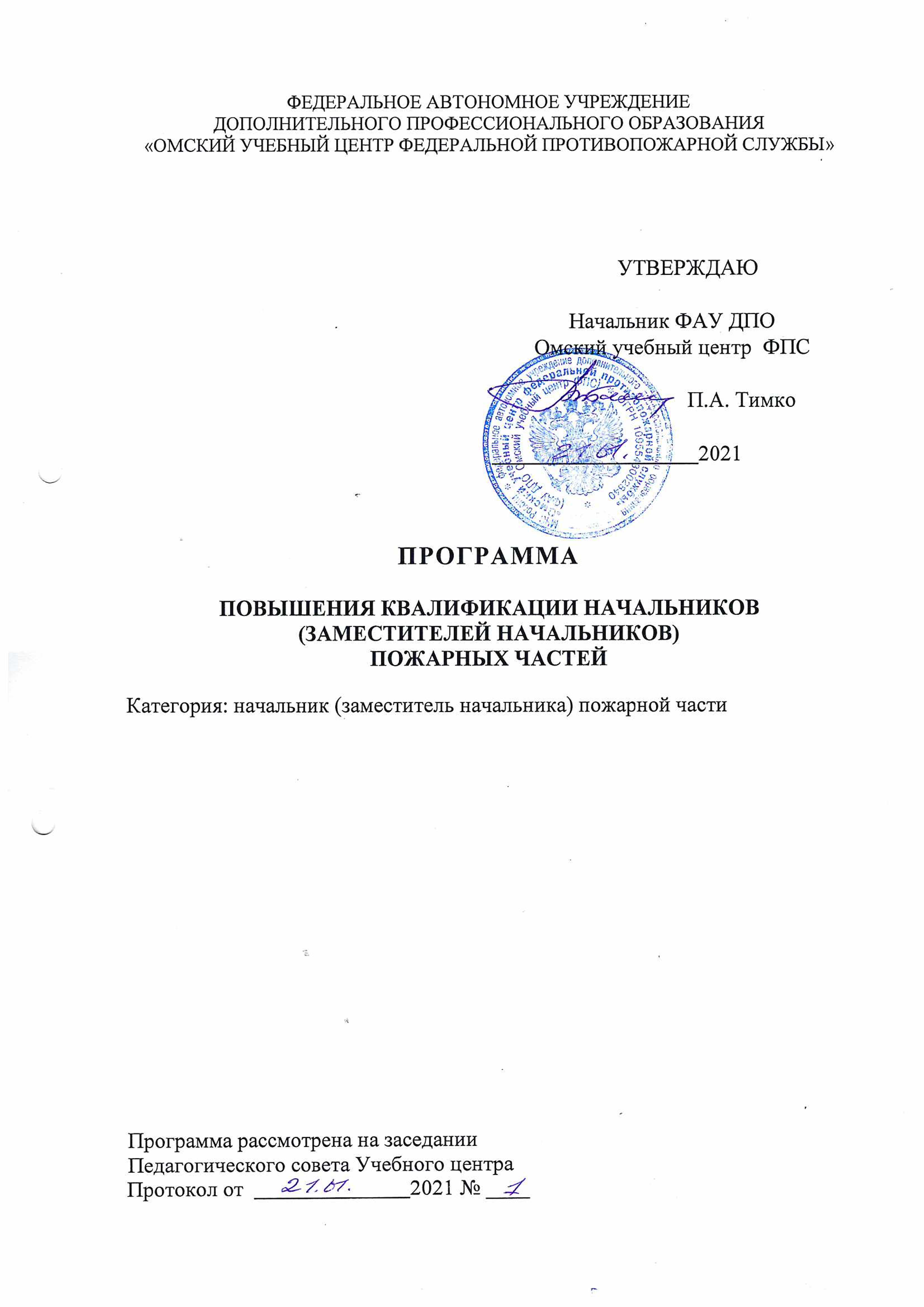                повышение квалификации начальников (заместителей начальников) 
пожарных частейОбщая характеристика программыНастоящая программа разработана в соответствии с Федеральным Законом Российской Федерации от 29 декабря 2012 года № 273-ФЗ «Об образовании в Российской Федерации» (в том числе с пунктами 2-5 статьи 81.Особенности реализации профессиональных образовательных программ и деятельности образовательных организаций федеральных государственных органов, осуществляющих подготовку кадров в интересах обороны и безопасности государства, обеспечения законности и правопорядка), «Сборником примерных программ профессионального обучения дополнительного профессионального образования МЧС России», утвержденного Статс-секретарем – Заместителем Министра Российской Федерации по делам гражданской обороны, чрезвычайным ситуациям и ликвидации последствий стихийных бедствий В.С. Артамоновым 02.03.2016 г. и другими нормативно-правовыми актами МЧС России. 1.1 Цель: подготовка квалифицированных специалистов, совершенствование профессиональных знаний, умений и навыков по имеющейся должности начальника (заместителя начальника) пожарной части ФПС, а также обеспечение современного профессионального уровня руководителя.1.2 Требования к результатам освоения программы.Повышение квалификации специалистов по должности начальника (заместителя начальника) пожарной части проводится в целях пополнения и совершенствования имеющихся знаний, умений и навыков, необходимых руководителя пожарной части.В результате освоения образовательной программы слушатели должны обладать общими компетенциями (ОК), включающими в себя способность:ОК 1. Способность к письменной и устной деловой коммуникации;  ОК 2. Осуществлять свою деятельность в различных сферах общественной жизни с учетом принятых в обществе морально-нравственных и правовых норм, соблюдать принципы профессиональной этики;ОК 3. Работать самостоятельно, принимать решения;ОК 4. Готовностью к саморазвитию, самообразованию;ОК 5. Способностью к логическому мышлению, обобщению, анализу, критическому осмыслению, систематизации, прогнозированию, постановке исследовательских задач и выбору путей их достижения;ОК 6. Владеть профессиональной терминологией, методами экономического анализа, современным экономическим мышлением;ОК 7. Организовывать контроль деятельности организации;ОК 8. Определять потребность в денежных средствах организации и документально оформлять получение и расходование денежных средств;ОК 9. Выполнять комплекс мероприятий по вопросам организации пожаротушения и проведения аварийно-спасательных работ в городах и населенных пунктах;ОК 10. Организовывать и управлять деятельностью подразделения ГПС на уровне территориального гарнизона.В результате освоения образовательной программы слушатели должны обладать профессиональными компетенциями (ПК):ПК 1. Осуществлять свою деятельность в различных сферах общественной жизни с учетом правовых норм;ПК 2. Анализировать социально значимые явления и процессы, применять основные положения права при решении задач, связанных с профессиональной деятельностью;ПК 3. Применять достижения современных информационных технологий для поиска и обработки информации по профилю деятельности в компьютерных сетях, библиотечных фондах и в иных источниках информации;ПК 4. Использовать нормативные и правовые документы в своей профессиональной деятельности;ПК 5. Разрабатывать управленческие решения и организовывать работу коллективов;ПК 6. Анализировать проблемы различного характера и предлагать способы решения;ПК 7. Осуществлять оценку оперативно-тактической обстановки и принятия управленческого решения на организацию и ведение оперативно-тактических действий по тушению пожаров и проведению аварийно-спасательных работ;ПК 8. Осуществлять сбор, анализ и систематизацию научно-технической информации, нормативных и методических материалов в сфере своей профессиональной деятельности;ПК 9. Проводить синтез и анализ проектных решений по обеспечению деятельности объектов профессиональной деятельности;ПК 10. Участвовать в разработке технологических процессов по профилю своей профессиональной деятельности;ПК 11. Обеспечить восстановление работоспособности объектов в сфере профессиональной деятельности при возникновении нештатных ситуаций.           1.4. Категория слушателей: начальник (заместитель начальника) пожарной части.1.5. Трудоемкость обучения: 72 часа.1.6. Форма обучения: обучение проводится дистанционно, без отрыва от работы по месту нахождения слушателя через сеть Интернет.1.7. Режим занятий: 4 часа в день.2. Содержание программы2.1. Учебный план 2.2. Рабочие программы дисциплин1. Входной контроль (2 часа)Входной контроль проводится с целью определения уровня подготовленности слушателей к обучению. Прием входного контроля проводится по теоретическим знаниям.Теоретическая часть входного контроля проводится в виде тестов.По результатам входного контроля формируется справка, которая доводится до руководителей комплектующих подразделений территориальных органов МЧС России в целях совершенствования организации подготовки сотрудников и работников по месту их службы.2. Организация деятельности ГПС     ПОЯСНИТЕЛЬНАЯ ЗАПИСКАЦель изучения дисциплины «Организация деятельности ГПС»:формирование у обучаемых соответствующей современным требованиям и нормам степени профессиональной подготовленности, необходимых знаний, умений и навыков в области организации повседневной деятельности в отрядах и пожарно-спасательных гарнизонах пожарной охраны.В результате изучения дисциплины «Организация деятельности ГПС» слушатель должен:знать:порядок организации службы в подразделениях пожарной охраны;организацию подготовки личного состава подразделений пожарной охраны;организацию и методики проведения занятий с личным составом пожарной части;порядок тушения пожаров подразделениями пожарной охраны;полномочия участников тушения пожара;требования законодательства РФ о труде и охране труда;требования безопасности при несении караульной службы;требования безопасности к объектам пожарной охраны;требования безопасности, предъявляемые к пожарной технике, пожарному оборудованию и инструменту;общие положения по организации и проведению аварийно-спасательных и других неотложных работ;меры безопасности при проведении аварийно-спасательных и других неотложных работ;организацию кадровой и воспитательной работы в подразделениях ГПС;методы воспитательного воздействия руководителя на коллектив и личность;организацию психологического обеспечения деятельности ГПС МЧС России;актуальные вопросы социально-правовой защиты личного состава ГПС МЧС России; порядок приёма и увольнения сотрудников ГПС МЧС России;порядок начисления и выплаты денежного содержания; Федеральное законодательство России в сфере противодействия коррупции; законодательные акты в области охраны труда; правовые основы, формы и методы взаимодействия с аварийными, аварийно-спасательными и другими службами населенных пунктов и объектов, охраняемых подразделениями пожарной охраны, при тушении пожаров и проведении связанных с ними первоочередных аварийно-спасательных работ;организацию и планирование материально-технического снабжения и вещевого довольствия работников пожарной охраны;нормы положенного вещевого имущества;основы государственного контроля за финансовой и хозяйственной деятельностью подразделений противопожарной службы;периодичность и виды контроля за финансовой и хозяйственной деятельностью подразделений противопожарной службы.уметь:организовать профессионально-психологический отбор сотрудников МЧС России; организовать работу общественных организаций и формирований подразделения ГПС;проводить работу по подбору и расстановке личного состава подразделения ГПС;проводить воспитательную работу с личным составом подразделения ГПС;проводить служебную проверку по факту коррупционного проступка (правонарушения), совершенного сотрудником МЧС России; обеспечивать безопасные условия труда и быта в подразделениях ГПС МЧС России.      ИМЕТЬ ПРЕДСТАВЛЕНИЕ:о принятии управленческих решений при тушении пожаров и проведении аварийно-спасательных работ.Тематический планСодержание дисциплины:Тема 1. Правовые основы организации службы в пожарной части.Порядок организации службы в подразделениях пожарной охраны. Дежурная служба: понятие, определение и задачи. Организации дежурной службы. Должностные лица дежурной смены, их права и обязанности. Перечень регламентных документов подразделений ГПС. Периодичности их разработки и корректировки. Порядок допуска в служебные помещения. Тема 2. Правовые основы организации подготовки в пожарной части.Программа подготовки личного состава подразделений ГПС МЧС России. Общие положения подготовки: основные задачи подготовки, права обязанности начальника подразделения. Виды обучения личного состава подразделений: назначение, место и порядок прохождения. Особенности подготовки дежурных смен в малочисленных подразделениях. Контроль и оценка подготовки. Содержание курса подготовки личного состава дежурных смен. Организация и методика проведения занятий.Тема 3. Организация пожарной охраны в Российской Федерации.Развитие пожарной охраны в Российской Федерации. Структура Государственной противопожарной службы. Другие виды и основные задачи пожарной охраны в РФ.Тема 4. Охрана труда.Требования законодательства РФ о труде и охране труда. Основные определения. Виды инструктажей в системе ГПС. Требования безопасности при несении караульной службы. Требования безопасности к объектам пожарной охраны. Требования безопасности, предъявляемые к пожарной технике, пожарному оборудованию и инструменту.Тема 5. Требования к размещению и обустройству пожарных депо.Основные понятия и определения. Число и места дислокации подразделений пожарной охраны. Максимально допустимое расстояние от объекта предполагаемого пожара до ближайшего пожарного депо. Области пересечения пространственных зон размещения пожарного депо.Тема 6. Порядок составления и ведения оперативной документации в караулах и частях.Перечень документов службы дежурного караула подразделения пожарной охраны. Назначение этих документов, порядок составления и ведения оперативной документации в караулах и частях. Составление документов службы дежурного караула.Тема 7. Организация повседневной деятельности поисково-спасательных формирований.Нормативно-техническая и правовая база охраны труда. Обязанности спасателя при получении сигнала о возникновении ЧС. Порядок получения информации, ее уяснение, оценка обстановки, принятие решения.Порядок приведения личного состава дежурной смены, поисково- спасательного формирования в готовность к выполнению задачи. Тема 8. Кадровая и воспитательная работа в органах ГПС.Правовое положение сотрудника, работника ГПС. Порядок комплектования и прохождения службы (работы) в ГПС.Тема 9. Порядок и условия прохождения службы в ФПС.Обязанности, права и льготы личного состава ФПС. Гарантии правовой и социальной защиты личного состава ФПС. Порядок предоставления отпусков и порядок увольнения сотрудников со службы. Порядок присвоения специальных званий. Пенсионное обеспечение, исчисление выслуги лет.Тема 10. Основные направления антикоррупционной политики в МЧС России.Меры по профилактике коррупции. Порядок предотвращения и урегулирования конфликта интересов. Ответственность физических и юридических лиц за коррупционные правонарушения.Тема 11.  Психологическая составляющая деятельности сотрудников МЧС РоссииПсихологические аспекты профессиональной деятельности сотрудников МЧС России. Группы факторов оказывающих негативное воздействие на сотрудников МЧС России.Влияние чрезвычайных ситуаций на психологическое состояние сотрудников МЧС России. Профессионально важные качества сотрудников МЧС. Понятие профессионального  выгорания. Фазы профессионального выгорания. Симптомы. Причины возникновения. Профилактическая работа по предотвращению профессионального выгорания.Тема 12.  Стратегии поведения в стрессовых ситуацияхПрактическое занятие. Классификация стратегий поведения в стрессовых ситуациях. Стратегии копинг-поведения. Типы стиля реагирования при копинг-поведении. Механизмы неосознанной психологической защиты. Виды  неосознанных механизмов психологической защиты. Выполнение копинг-тест Лазаруса, направленного на выявление типичных для личности механизмов реагирования на проблемную ситуацию. Особенности оказания экстренной психологической помощи пострадавшим. Острые стрессовые реакции, виды, симптомы. Правила оказания допсихологической помощи.Тема 13. Организация и несение  гарнизонной и караульной службы.Порядок привлечения сил и средств подразделений пожарной охраны, гарнизонов пожарной охраны для тушения пожаров и проведения аварийно- спасательных работ. Основные понятия, термины и определения. Организация и несение гарнизонной службы. Образование гарнизонов, их границы. Основные задачи гарнизонной службы. Порядок привлечения сил и средств гарнизонов, специализированных подразделений к тушению пожаров. Нештатные службы гарнизона. Должностные лица гарнизона, их права и обязанности. Особенности организации гарнизонной службы при введении особого противопожарного режима.Тема 14. Организация и проведение занятий с личным составом.Методика подготовки к проведению занятия. Подготовка и составление планов-конспектов для проведения занятий с подчинённым личным составом. Структура плана-конспекта для проведения различных занятий. Составление плана-конспекта для проведения занятий. Проведение занятий с личным составом.Промежуточная аттестация (зачет) – 2 часа.3. Пожарная техника            Пояснительная запискаЦель изучения дисциплины «Пожарная техника»:формирование у обучаемых знаний, умений и навыков, позволяющих эффективно использовать пожарную технику, инструмент, оборудование и технику связи при тушении пожаров. Также необходимо накопление базовых знаний для правильного понимания физических законов при использовании пожарной техники.В результате изучения дисциплины слушатели должны:знать: основные задачи и принципы управления АСР при ликвидации последствий ДТП; технологию ведения АСР по ликвидации последствий ДТП;современные средства для проведения аварийно-спасательных работ и эвакуации пострадавших при ДТП; классификацию и структуру установок пожарной сигнализации;основные характеристики газовых огнетушащих составов, огнетушащих порошков и аэрозолей; классификацию, назначение и технические характеристики современных пожарных автомобилей;требования безопасности при работе с пожарной техникой и аварийно-спасательным оборудованием;значение и место газодымозащитной службы в системе профессиональной подготовки личного состава Государственной противопожарной службы МЧС России;структуру, содержание форм и методов организации проведения занятий с газодымозащитниками.уметь: организовывать подготовку газодымозащитников, их аттестацию на право ведения действий по тушению пожаров в непригодной для дыхания среде; организовывать применение мобильных и стационарных тренировочных комплексов для подготовки газодымозащитников; организовывать эксплуатацию пожарной, аварийно-спасательной техники и оборудования в различных категориях эксплуатации и природно-климатических условияхтехнически правильно выполнять приемы и действия с аварийно-спасательным оборудованием, применять сигналы управления;производить работы в составе отделений и звеньев ГДЗС по тушению пожаров и проведению аварийно-спасательных работ в непригодной для дыхания среде;обеспечивать техническую готовность пожарной, аварийно-спасательной техники и дыхательного оборудования;эффективно применять технику и оборудование при выполнении оперативных задач.иметь представление: о перспективах развития пожарно-спасательной техники и оборудования;о методике и правилах работы с насосными установками современных пожарных автомобилей.Организационными формами изучения дисциплины являются теоретические и практические занятия. Часть учебного материала планируется для самостоятельной подготовки слушателей в соответствии с учебной программой. Практические занятия проводятся на базе учебного центра и на объектах города. При организации учебного процесса могут привлекаться работники территориальных органов управления и подразделений ГПС.Промежуточная аттестация (зачет)- 2 часа. Тематический планСодержание дисциплиныТема 1. Современное состояние и перспективы развития пожарной автоматики.Классификация и структура установок пожарной сигнализации (неадресных, адресных, адресно-аналоговых). Требования к эксплуатации автоматических установок пожарной сигнализации. Основные характеристики газовых огнетушащих составов, огнетушащих порошков и аэрозолей. Требования к эксплуатации автоматических установок пожаротушения.Электропитание автоматических установок пожарной сигнализации и пожаротушения.Тема 2. Современная пожарно-спасательная техника и перспективы ее развития.Современная техника ликвидации пожаров и чрезвычайных ситуаций. Требования к конструкции пожарных автомобилей. Перспективы развития пожарно-спасательной техники и оборудования.Практическое занятие.Методика и правила работы с насосными установками современных пожарных автомобилей.Тема 3. Особенности работы с аварийно-спасательным инструментом при дорожно-транспортном происшествии.Современные средства для проведения аварийно-спасательных работ и эвакуации пострадавших при ДТП. Аварийно-спасательный инструмент и оборудование. Назначение, область применения инструмента и его классификация. Российские и зарубежные предприятия, выпускающие аварийно-спасательный инструмент. Состав комплектов, их сравнительные технические характеристики. Характерные особенности инструмента и оборудования. Требования безопасности при работе с аварийно-спасательным оборудованием.Практическое занятие. Алгоритм выполнения аварийно-спасательных работ по эвакуации пострадавших в ДТП. Меры безопасности при работе с гидравлическим аварийно-спасательным инструментом. Тема 4. Совершенствование ГДЗС в подразделениях ГПС МЧС России. Порядок постановки в расчет СИЗОД. Особенности ведения действий в СИЗОД при тушении пожаров.                                                          Совершенствование нормативной базы.Промежуточная аттестация (зачет)- 2 часа. Пожарная тактикаПояснительная запискаЦель изучения дисциплины «Пожарная тактика»:формирование у обучаемых знаний, умений и навыков, позволяющих эффективно выполнять обязанности должностных лиц по управлению участниками пожара, по организации действий подразделений пожарной охраны, связанных с тушением пожаров и проведением аварийно-спасательных работ.В результате изучения дисциплины слушатели должны:знать:требования нормативных документов, регламентирующих деятельность Государственной противопожарной службы в области организации и тактики тушения пожаров и ликвидации последствий ЧС, проведения аварийно-спасательных работ; порядок и организацию изучения и разбора пожаров;организацию и порядок деятельности специализированных подразделений по тушению крупных пожаров;методику расчета сил и средств для тушения пожаров и защиты объектов, которым угрожает опасность;общие принципы и сущность процесса управления, организацию управления и связи на пожаре;тактические возможности пожарных подразделений и приемы их использования;алгоритмы спасательных действий оказания помощи в чрезвычайных ситуациях.уметь:организовать тактическую подготовку начальствующего состава отряда ФПС МЧС России; организовать подготовку личного состава пожарной части ФПС МЧС России;прогнозировать обстановку на пожаре, определять требуемое количество сил и средств;выполнять обязанности руководителя тушения пожара; управлять силами и средствами на пожарах и ликвидациях последствий чрезвычайных ситуаций;правильно оценивать обстановку в зоне ЧС, принимать решение, руководить первичными тактическими подразделениями ГДЗС;обобщать и анализировать положительный опыт работы и использовать его в служебной деятельности; организовать мероприятия, проводимые при аварийно-спасательных и других неотложных работах при ликвидации последствий наводнений;иметь навыки:определения параметров развития и тушения пожаров твердых и жидких горючих материалов;определения тактических возможностей подразделений.иметь представление: о современных проблемах пожаротушения и ликвидации последствий ЧС;об основных направлениях научно-исследовательской работы в области пожаротушения.Организационными формами изучения дисциплины являются теоретические и практические занятия. Часть учебного материала планируется для самостоятельной подготовки слушателей в соответствии с учебной программой. Практические занятия проводятся на базе учебного центра и на объектах города. При организации учебного процесса могут привлекаться работники территориальных органов управления и подразделений ГПС.Тематический планСодержание дисциплиныТема 1. Совершенствование организации пожаротушения.Изучение пожаров – одно из основных условий совершенствования организации тушения пожаров и проведения аварийно-спасательных работ. Тактическая подготовка начальствующего состава ФПС МЧС России. Формы тактической подготовки начальствующего состава. Решение пожарно-тактических задач.Тема 2. Основы расчёта сил и средств для тушения пожара.Расчёт сил и средств для тушения пожаров твердых материалов, жидкостей: исходные данные, порядок расчёта требуемого расхода огнетушащих средств по площади пожара, площади тушения или по объёму помещения; определение расхода огнетушащих веществ, запаса огнетушащих веществ, количества технических приборов для их подачи на тушение и защиту. Приближённые расчеты сил и средств, в процессе тушения пожара.Практическое занятие.Решение задач по расчёту сил и средств, для тушения пожаров твердых горючих материалов водой. Решение задач по расчёту сил и средств, для тушения пожаров воздушно-механической пеной. Тема 3. Тактические возможности пожарных подразделений.Понятия о тактических возможностях пожарных подразделений. Оценка тактических возможностей по времени выполнения задач. Возможности пожарных подразделений по развертыванию, спасанию людей и проведению специальных работ на пожаре, факторы их определяющие. Тактические возможности подразделений по ликвидации горения. Расчет времени работы приборов подачи огнетушащих средств и предельно возможной площади тушения (объема тушения) для ликвидации горения силами отделений на автоцистернах и автонасосах.Практическое занятие.Определение тактических возможностей отделений по подаче огнетушащих веществ без установки и с установкой на водоисточник мобильных средств пожаротушения, подачи воды от удалённых водоисточников. Определение тактических возможностей подразделений при проведении спасательных работ.Тема 4. Разработка документов предварительного планирования оперативно-тактических действий и управленческих решений.Документы, устанавливающие порядок привлечения сил и средств подразделений пожарной охраны, гарнизонов пожарной охраны для тушения пожаров и проведения аварийно-спасательных работ.Назначение и содержание документов, планирующих действия пожарных подразделений. Планы тушения пожаров: назначение, содержание, оформление, порядок отработки и применения. Карточки тушения пожаров: назначение, содержание, порядок отработки и использования. Документы, устанавливающие порядок привлечения сил и средств подразделений пожарной охраны, гарнизонов пожарной охраны для тушения пожаров и проведения аварийно-спасательных работ.Тема 5. Ликвидация последствий крупномасштабного наводнения.Наводнение как вид чрезвычайной ситуации (далее ЧС). Особенности ликвидации последствий крупномасштабных наводнений. Главные задачи при организации и проведении разведки во время наводнения. Мероприятия, проводимые при аварийно-спасательных и других неотложных работах при ликвидации последствий наводнений. Промежуточная аттестация (зачет)- 2 часа. Итоговая аттестация (квалификационный экзамен) 4 часа.3.1. Учебно-методическое и информационное обеспечение программы1. Входной контрольНормативы по пожарно-строевой и тактико-специальной подготовке для личного состава ФПС (утверждены МЧС России 10.05.11).Приказ Министерства Российской Федерации по делам гражданской обороны, чрезвычайным ситуациям и ликвидации последствий стихийных бедствий от 30.03.11 N 153 г. Москва «Об утверждении Наставления по физической подготовке личного состава федеральной противопожарной службы» (в редакции приказа МЧС России от 26.07.2016 года № 402).      2. Организация деятельности ГПС. Федеральный закон РФ от 21.12.1994 г. № 69-ФЗ «О пожарной безопасности».Приказ МЧС России № 452 от 20.10.2017 г. «Об утверждении Устава подразделений пожарной охраны».Федеральный закон от 23 мая 2016 г. N 141-ФЗ "О службе в федеральной противопожарной службе Государственной противопожарной службы и внесении изменений в отдельные законодательные акты Российской Федерации.Постановление Правительства РФ от 20.06.2005 г. № 385 «О федеральной противопожарной службе Государственной противопожарной службы».Приказ МЧС России № 450 от 20.10.2017 г. «Об утверждении Порядка проведения аттестации на право осуществления руководства тушением пожаров и ликвидацией чрезвычайных ситуаций».Приказ МЧС России № 444 от 16.10.2017 г. «Об утверждении Боевого устава подразделений пожарной охраны, осуществляющего порядок организации тушения пожаров и проведения аварийно-спасательных работ».Приказ МЧС России № 467 от 25.10.2017 г. «Об утверждении Положения о пожарно-спасательных гарнизонах».Приказ МЧС России № 472 от 26.10.2017 г. «Об утверждении Порядка подготовки личного состава пожарной охраны».Постановление Совета Федерации Федерального Собрания Российской Федерации о Федеральном законе «О внесении изменений в Федеральный закон «О защите населения и территорий от чрезвычайных ситуаций природного и техногенного характера» и Федеральный закон «Об аварийно-спасательных службах и статусе спасателей» от 25.06.2019г.	Инструкция по организации деятельности договорных подразделений ФПС  (утверждена МЧС России от 27.03.2009 г. № 2-4-60-5-18).Инструкция по организации деятельности объектовых подразделений ФПС МЧС России по профилактике и (или) тушению пожаров (утверждена МЧС России от 30.09.2005).Теребнев  В.В. и др. Организация службы пожарной части: учебное пособие.  М.: Центр Пропаганды, 2007.  Федеральный закон РФ от 18.12.2001 г. № 174-ФЗ «Уголовно-процессуальный кодекс РФ».Федеральный закон РФ от 13.06.1996 г. № 63-ФЗ «Уголовный кодекс РФ».Федеральный закон РФ от 25.12.2008 г. № 273-ФЗ «О противодействии коррупции».3. Пожарная техника. Федеральный закон РФ от 22.07.2008 г. № 123-ФЗ «Технический регламент о требованиях пожарной безопасности».Федеральный закон РФ от 21.12.1994  № 69-ФЗ «О пожарной безопасности».Приказ Министерства труда и социальной защиты  Приказ №881н от 11.12.2020 г. «Об утверждении Правил по охране труда в подразделениях пожарной охраны.Приказ МЧС России от 01.10.2020 № 737 «Об утверждении Руководства по организации материально-технического обеспечения Министерства Российской Федерации по делам гражданской обороны, чрезвычайным ситуациям и ликвидации последствий стихийных бедствий»ГОСТ 12.2.047-86 Система стандартов безопасности труда. Пожарная техника. Термины и определенияГОСТ Р 53247-2009. Техника пожарная. Пожарные автомобили. Классификация, типы и обозначения.ГОСТ 34350-2017 Техника пожарная. ОСНОВНЫЕ ПОЖАРНЫЕ АВТОМОБИЛИ. Общие технические требования. Методы испытанийГОСТ Р 58715-2019 Техника пожарная. Специальные пожарные автомобили. Общие технические требования. Методы испытанийГОСТ 27331-87.  Пожарная техника. Классификация пожаров.Методические рекомендаций по эксплуатации пожарных рукавов утверждены МЧС России 24.11.2007.Сп 8.13130 "Системы противопожарной защиты. Наружное противопожарное водоснабжение. Требования пожарной безопасности" утвержденый приказом МЧС Росси от 30 марта 2020 г. № 225. ГОСТ Р 53275-2009 Техника пожарная. Лестницы ручные пожарные. Общие технические требования. Методы испытанийГОСТ Р 53266-2009 Техника пожарная. Веревки пожарные спасательные. общие технические требования. Методы испытанийГОСТ Р 53268-2009 Техника пожарная. Пояса пожарные спасательные. Общие технические требования. Методы испытаний.Нормы табельной положенности пожарно-технического вооружения и аварийно-спасательного оборудования для основных и специальных пожарных автомобилей, изготавливаемых с 2006 года (приказ МЧС России от 25.07.2006 №425).Безбородько М.Д. и др., Пожарная техника. М: Академия Государственной противопожарной службы МЧС России, 2012. 437 с.Абросимов Ю.Г. Гидравлика. Учебник. М.: Академия ГПС МЧС России, 2005. 312 с.Моисеев Ю.Н., Теребнев В.В., Харламов Р.И. «Пожарная техника», книга 3 «Пожарно-техническое и аварийно-спасательное оборудование», - Екатеринбург 2016г. 183 с.Моисеев Ю.Н., Теребнев В.В., «Пожарная техника», книга 2 «Мобильные средства пожаротушения», - Екатеринбург 2016. 122 с.ГОСТ Р 51049-2019 Техника пожарная. Рукава пожарные напорные. Общие технические требования. Методы испытаний.ГОСТ Р 53264-2019 Техника пожарная. Одежда пожарного специальная защитная. Общие технические требования. Методы испытаний.4. Пожарная тактика. В.А. Пучков, Ш.Ш. Дагиров, А.В. Агафонов и др.; под общ. ред. В.А. Пучкова. Пожарная безопасность - М.: Академия ГПС МЧС России, 2014. - 877 с.; Методика тушения ландшафтных пожаров (утв. МЧС России 14 сентября 2015 г. N 2-4-87-32-ЛБ); В.В. Теребнев Пожарная тактика. Книга 1. Основы. Изд-во Калан, 2014. - 268 с.В.В. Теребнев Пожарная тактика. Книга 2. Справочник. Изд-во Калан, 2015. - 484 с.Теребнев В.В., Богданов А.Е., Семенов А.О., Тараканов Д.В. Принятие решений при управлении силами и средствами на пожаре. - Екатеринбург: ООО «Издательство «Калан», 2012. Роман Айзман, Евгений Мазурин. Гражданская оборона и защита от чрезвычайных ситуаций. Изд-во ЛитРес, март 2018. - 540 стр. 141 иллюстрация.Руководство по ведению аварийно-спасательных работ при ликвидации последствий дорожно-транспортных происшествий с комплектом «Типовых технологических карт разборки транспортных средств, деблокирования и извлечения пострадавших при ликвидации последствий ДТП», МЧС РФ, 2012. «Методические рекомендации по действиям подразделений федеральной противопожарной службы при тушении пожаров и проведении аварийно-спасательных работ». Указание Министерства РФ по делам ГО, ЧС и ЛПСБ №43-2007-18 от 26.05.2010 г.Учебно-методический комплекс для обучения в учебных центрах федеральной противопожарной службы пожарных-спасателей, участвующих в ликвидации ДТП, по оказанию необходимой помощи пострадавшим в этих происшествиях. – М.: АГЗ МЧС России, 2010. Теребнев В.В. Справочник руководителя тушения пожара. Тактические возможности пожарных подразделений. -М.: ИБС-Холдинг, 2005. – 248 с. Тактика действий подразделений пожарной охраны при пожарах на автоцистернах для перевозки ЛВЖ и ГЖ: Рекомендации. – М., ВНИИПО, 2004. – 47 с. Повзик Я.С. Справочник руководителя тушения пожара. - М.: ЗАО «Спецтехника», 2000. – 361 с. Я.С. Повзик, П.П. Клюс, А.М. Матвейкин Пожарная тактика. – М. Стройиздат, 1990. – 335 с. Федеральные законы Российской Федерации  От 21 декабря 1994 года N 69-ФЗ "О пожарной безопасности.  Федеральный закон РФ от 22.07.2008 № 123-ФЗ «Технический регламент о требованиях пожарной безопасности».Приказы МЧС России От 16 октября 2017 г. № 444 «Об утверждении Боевого устава подразделений пожарной охраны, определяющего порядок организации тушения пожаров и проведения аварийно-спасательных работ» (зарегистрировано: Министерство Юстиции РФ № 50100 от 20 февраля 2018 года); От 25 октября 2017 г. № 467 «Об утверждении положения о пожарно-спасательных гарнизонах» (зарегистрировано: Министерство Юстиции РФ № 49998 от 09 февраля 2018 года). Приказ МЧС России от 05.05.2008 № 240 «Об утверждении Порядка привлечения сил и средств подразделений пожарной охраны, гарнизонов пожарной охраны для тушения пожаров и проведения аварийно-спасательных работ». Приказ МЧС РФ от 09.01.2013 года № 3 «Об утверждении Правил проведения личным составом ФПС ГПС аварийно-спасательных работ при тушении пожаров с использованием средств индивидуальной защиты органов дыхания и зрения в непригодной для дыхания среде».3.2. Материально-технические условия реализации программыДля организации заочного обучения с применением дистанционных образовательных технологий используется Платформа дистанционного обучения «MOODLE».3.3. Кадровые условия реализации программы4. Оценка качества освоения программыОценка качества освоения программы осуществляется аттестационной комиссией в виде итоговой аттестации на основе пятибалльной системы оценок по основным дисциплинам программы.Слушатель считается аттестованным, если имеет положительные (3,4 или 5) оценки по всем вопросам программы, выносимым на экзамен.Порядок организации и проведении итоговой аттестации регламентируются нормативными локальными актами учебного центра.№п/пНаименование дисциплинВсего часовКоличество часов по видам занятийКоличество часов по видам занятийФорма промежуточной и итоговой аттестацииФорма промежуточной и итоговой аттестации№п/пНаименование дисциплинВсего часовтеоретические занятияпрактические занятиязачетэкзамен1.Входной контроль2--2-2.Организация деятельности ГПС322624-3.Пожарная техника181062-4.Пожарная тактика161042-5.Итоговая аттестация (экзамен)4---4Итого:Итого:724612104№п/пНаименование разделов и темВсегочасовКоличество часов по видам занятийКоличество часов по видам занятий№п/пНаименование разделов и темВсегочасовтеоретические занятияпрактические занятия1. Правовые основы организации службы в пожарной части.22-2.Правовые основы организации подготовки в пожарной части.22-3.Организация пожарной охраны в Российской Федерации.22-4.Охрана труда.22-5.Требования к размещению и обустройству пожарных депо.22-6.Порядок составления и ведения оперативной документации в караулах и частях.22-7.Организация повседневной деятельности поисково-спасательных формирований. 22-8.Кадровая и воспитательная работа в органах ГПС.22-9.Порядок и условия прохождения службы в ФПС.22-10.Основные направления антикоррупционной политики в МЧС России.22-11.Психологическая составляющая деятельности сотрудников МЧС России.22-12.Стратегии поведения в стрессовых ситуациях.2-213.Организация и несение  гарнизонной и караульной службы.22-14. Организация и проведение занятий с личным составом.22-Промежуточная аттестация (зачет)Промежуточная аттестация (зачет)4-Итого:Итого:32262№ п/пНаименование темВсего часовКоличество часов по видам занятийКоличество часов по видам занятий№ п/пНаименование темВсего часовтеоретические занятияпрактические занятия1.Современное состояние и перспективы развития пожарной автоматики.22-2.Современная пожарно-спасательная техника и перспективы ее развития.4223.Особенности работы с аварийно-спасательным инструментом при дорожно-транспортном происшествии.6244.Совершенствование ГДЗС в подразделениях ГПС МЧС России.44-Промежуточная аттестация (зачет)Промежуточная аттестация (зачет)2--Итого:Итого:18106№ п/пНаименование темВсего часовКоличество часов по видам занятийКоличество часов по видам занятий№ п/пНаименование темВсего часовтеоретические занятияпрактические занятия1.Совершенствование организации пожаротушения.22-2.Основы расчёта сил и средств для тушения пожара.4223.Тактические возможности пожарных подразделений.4224.Разработка документов предварительного планирования оперативно-тактических действий и управленческих решений.22-5.Ликвидация последствий крупномасштабного наводнения.22-Промежуточная аттестация (зачет)Промежуточная аттестация (зачет)2--Итого:Итого:16104№п/пДолжность, ФИОРоль в реализации программы1.Начальник учебного центраОсуществление педагогического контроля, участие в промежуточной и итоговой аттестации, учебно-методическая работа по направлениям и дисциплинам2.Заместители начальника учебного центраОсуществление педагогического контроля, участие в промежуточной и итоговой аттестации, учебно-методическая работа по направлениям и дисциплинам3.ЗаведующийотделениемспециальныхдисциплинОсуществление педагогического контроля, участие в промежуточной и итоговой аттестации, учебно-методическая работа по направлениям и дисциплинам4.Старшие преподаватели, преподавателиотделенияспециальныхдисциплинПроведение учебных занятий по дисциплинам программы. Участие в промежуточной и итоговой аттестации, учебно-методическая работа по направлениям 